Η adidas παρουσιάζει τη νέα ποδοσφαιρική συλλογή Team Mode με τα ανανεωμένα Predator 18+, ΝΕΜΕΖΙΖ 18+, Χ18+ και COPA18 που θα φορεθούν από τους κορυφαίους ποδοσφαιρικούς αστέρες- Το νέο Predator 18+ θα φορεθεί στο γήπεδο από τον Paul Pogba και τον Mesut Ozil- - To καινούριο NEMEZIZ 18+ θα παρουσιαστεί στην έναρξη της αγωνιστικής περιόδου 2018/2019 --Το ανανεωμένο X18+ διαθέτει νέες τεχνολογίες που μεγιστοποιούν την ταχύτητα των παικτών στον αγώνα --Το ιστορικό COPA18 επιστρέφει ανανεωμένο με τις Stadium και Cage εκδοχές σε εντυπωσιακό ασημί, μπλε & κόκκινο συνδυασμό -H adidas αποκαλύπτει τη νέα ποδοσφαιρική συλλογή Team Mode, σχεδιασμένη για να φορεθεί από τα μεγαλύτερα αστέρια του ποδοσφαίρου παγκοσμίως. Στη νέα συλλογή οι εκδόσεις των Predator 18+, ΝΕΜΕΖΙΖ 18+, Χ18+ και του COPA18 επιστρέφουν σε κλασικούς χρωματικούς συνδυασμούς κλέβοντας τις εντυπώσεις στα γήπεδα και αυτή την περίοδο.Το Predator 18+ σε νέο κόκκινο και λευκό χρωματικό συνδυασμό διατηρεί τις ίδιες κορυφαίες τεχνολογίες όπως το σύστημα PURECUT LACELESS  που προσφέρει τον απόλυτο έλεγχο στην επαφή με το έδαφος και την τεχνολογία FORGED KNIT στο μεσαίο μέρος του παπουτσιού που κρατάει το πόδι σταθερό προσφέροντας ισορροπία καθ’ όλη τη διάρκεια του παιχνιδιού. Παράλληλα, η τεχνολογία BOOST™, σε όλο το μήκος της μεσαίας σόλας του παπουτσιού, επιστρέφει την ενέργεια σε κάθε βήμα.Το Primeknit SOCKFIT COLLAR προσφέρει άνεση και κατάλληλη υποστήριξη, ενώ το layer τεχνολογίας CONTROLSKIN προσφέρει απόλυτη σταθερότητα σε όλες τις καιρικές συνθήκες, με το ANATOMICAL UPPER να μιμείται το σχήμα της φτέρνας και να καταφέρνει να «κλειδώνει» το πόδι στη θέση του. Οι τεχνολογίες SOCKFIT COLLAR, PURECUT LACELESS, CONTROLSKIN και BOOST™ είναι ενσωματωμένες και στην εκδοχή Cage του Predator 18+ για γήπεδα τύπου 5x5, ενώ η νέα έκδοση είναι διαθέσιμη και σε lifestyle εκδοχή. Το  NEMEZIZ 18+ επιστρέφει ανανεωμένο σε μπλε και λευκό colorway και θα φορεθεί από τους Alvaro Morata, Jesse Lingard και Roberto Firmino στο ξεκίνημα της σεζόν 2018/2019. Σχεδιασμένο για να ενισχύει την απόδοση των πιο ευέλικτων παικτών, το νέο NEMEZIZ 18+ διαθέτει τεχνολογίες όπως το AGILITYBANDAGE και τα TORSIONTAPES που διασφαλίζουν την απόλυτη εφαρμογή και σταθερότητα του πέλματος. Το διπλό κολάρο δίνει τη δυνατότητα του «κλειδώματος» στον αστράγαλο για κάθε απότομη αλλαγή κατεύθυνσης, ενώ η δομή νήματος τεχνολογίας AGILITYKNIT 2.0 προσφέρει ελαφριά αίσθηση που προσαρμόζεται. Το Team Mode NEMEZIZ 18+ είναι διαθέσιμο και σε Cage και Street εκδόσεις με τον ίδιο χρωματικό συνδυασμό και τεχνολογίες. Το τρίτο μοντέλο της νέας ποδοσφαιρικής συλλογής Team Mode X18+, είναι ειδικά φτιαγμένο για να απελευθερώνει την ταχύτητα και προορίζεται για τους «θανατηφόρους» παίκτες των γηπέδων παγκοσμίως και παρουσιάζεται σε έναν τολμηρό χρωματικό συνδυασμό κίτρινου, μπλε και μαύρου.Προσφέροντας σταθερότητα και υποστήριξη στις υψηλές ταχύτητες μέσα στο γήπεδο, το X18+ διαθέτει κατασκευή CLAW COLLAR με εξελιγμένο ελαστικό υλικό ασφαλίζοντας το πόδι σε ένα σημείο και SKELETAL WEAVE που αποτελείται από ένα εξαιρετικά λεπτό πλέγμα από νήματα προσφέροντας ελαφριά αίσθηση και κορυφαία μαλακή SPEEDMESH για απόλυτα ελεγχόμενη εφαρμογή χωρίς να περιορίζει την κίνηση του ποδιού. Παράλληλα, η ανανεωμένη ελαφριά SPEEDFRAME εξωτερική σόλα σε μίνιμαλ κατασκευή μαζί με την 3D MOULDED HEEL «κλειδώνουν» το πέλμα και τη φτέρνα τις στιγμές που η απότομη επιτάχυνση κρίνεται απαραίτητη.To νέο Team Mode X18+ κυκλοφορεί και στις εκδοχές Street και Cage, με το τελευταίο στα ίδια χρώματα να διαθέτει τη νέα low-cut CLAW COLLAR τεχνολογία, πάνω μέρος χωρίς κορδόνια όπως αυτό του γηπέδου και ενδιάμεση σόλα BOOSTTM με τάπες που παρέχουν αυξημένη σταθερότητα και στήριξη. Το τέταρτο και ιστορικό ποδοσφαιρικό μοντέλο της συλλογής Team Mode είναι το COPA18 που παρουσιάστηκε για πρώτη φορά στα τέλη της δεκαετίας του ’70 στο Mundial, ενώ αργότερα κυκλοφόρησε σε πολλές διαφορετικές εκδοχές σε όλο τον κόσμο. Σε έναν εντυπωσιακό ασημί, μπλε και κόκκινο συνδυασμό, το COPA18 παρουσιάζεται πιο εξελιγμένο από ποτέ με καινοτόμα υλικά απόδοσης και τεχνολογίες, όπως το SOCK CONSTRUCTION SYSTEM για απόλυτη εφαρμογή και το LEATHER EMBOSSED VAMP υψηλής ποιότητας δερμάτινο επάνω μέρος. Η premium δερμάτινη τεχνολογία στην επάνω σόλα με X-RAY VAMP CAGE προσφέρει ακόμα μεγαλύτερο έλεγχο μειώνοντας την ολίσθηση παράλληλα με την COMPRESSION FOLD-OVER TONGUE που παρέχει βελτιωμένη σταθερότητα και είναι ειδικά σχεδιασμένη για να προσφέρει απόλυτη εφαρμογή. Η κατασκευή τεχνολογίας COMFORT INTERNAL και ο εσωτερικός πάτος ORTHOLITE προσφέρουν βελτιωμένη εμπειρία απορρόφησης κραδασμών για απαράμιλλη άνεση.To COPA18 της συλλογής Team Mode είναι διαθέσιμο και στην έκδοση Cage με τις ίδιες τεχνολογίες που θα σε κάνουν να κυριαρχήσεις στα γήπεδα τύπου 5x5 όπως η BOOST™ ενδιάμεση σόλα, το EVA strip και η εξωτερική rubber σόλα.  Ανακάλυψε σήμερα τη νέα ποδοσφαιρική συλλογή Team Mode στο www.adidas.gr και στις 02/08 στα adidas Stores και σε συνεργαζόμενα καταστήματα αθλητικών ειδών.Για περισσότερα νέα, μείνετε συντονισμένοι στη Facebook Page adidas Football και @adidasGR στο Instagram. 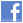 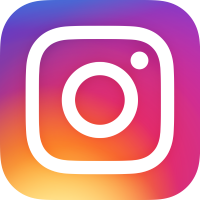 Σχετικά με την κατηγορία adidas FootballΗ adidas είναι ο παγκόσμιος ηγέτης στο χώρο του ποδοσφαίρου. Αποτελεί επίσημο χορηγό και προμηθευτή των μεγαλύτερων ποδοσφαιρικών διοργανώσεων στον κόσμο, όπως το FIFA World Cup™, το FIFA Confederations Cup, το UEFA Champions League, το UEFA Europa League και το UEFA EURO. Η adidas επίσης χορηγεί μερικές από τις μεγαλύτερες ομάδες παγκοσμίως, όπως οι Manchester United, Real Madrid, FC Bayern Munich, Juventus, Chelsea και AC Milan. Επίσης, μερικοί από τους καλύτερους ποδοσφαιριστές του κόσμου ανήκουν στο δυναμικό της adidas, όπως οι Leo Messi, Paul Pogba, Gareth Bale, Thomas Müller, Luis Suárez, James Rodríguez, Diego Costa και Mesut Özil, αλλά και οι Έλληνες Σωκράτης Παπασταθόπουλος, Kώστας Μήτρογλου, Κώστας Φορτούνης, Γιάννης Μανιάτης και Νίκος Καρέλης.